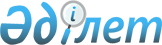 Об утверждении норм образования и накопления коммунальных отходов по селу Шолаккорган Созакского района
					
			Утративший силу
			
			
		
					Решение Созакского районного маслихата Южно-Казахстанской области от 19 марта 2015 года № 243. Зарегистрировано Департаментом юстиции Южно-Казахстанской области 15 апреля 2015 года № 3129. Утратило силу решением Созакского районного маслихата Южно-Казахстанской области от 31 марта 2017 года № 82      Сноска. Утратило силу решением Созакского районного маслихата Южно-Казахстанской области от 31.03.2017 № 82 (вводится в действие по истечении десяти календарных дней после дня его первого офицального опубликования).

      В соответствии с подпунктом 1) статьи 19-1 Экологического кодекса Республики Казахстан от 9 января 2007 года, подпунктом 15) пункта 1 статьи 6 Закона Республики Казахстан от 23 января 2001 года "О местном государственном управлении и самоуправлении в Республике Казахстан" и постановлением Правительства Республики Казахстан от 22 ноября 2011 года № 1370 "Об утверждении Типовых правил расчета норм образования и накопления коммунальных отходов", Созакский районный маслихат РЕШИЛ:

      1. Утвердить прилагаемые нормы образования и накопления коммунальных отходов по селу Шолаккорган Созакского района.

      2. Настоящее решение вводится в действие по истечении десяти календарных дней после дня его первого официального опубликования.

 Нормы образования и накопления коммунальных отходов по селу Шолаккорган Созакского района
					© 2012. РГП на ПХВ «Институт законодательства и правовой информации Республики Казахстан» Министерства юстиции Республики Казахстан
				
      Председатель очередной XL

      сессии районного маслихата

А. Өмірбеков

      Секретарь районного маслихата

М. Исаев
 Утвержден решением
Созакского районного
маслихата от 19 марта
2015 года № 243№

Объект накопления коммунальных отходов 

Расчетная единица

Среднегодовые расчетные нормы 

Среднегодовые расчетные нормы 

№

Объект накопления коммунальных отходов 

Расчетная единица

м3

кг

1

Домовладения благоустроенные и неблагоустроенные

1 житель

3,76

810,3

2

Обшежития, интернаты, детские дома, дома престарелых и.т.п

1 место

0,792

112,42

3

Гостиницы, санатории, дома отдыха

1 место

0,60

92,71

4

Детские сады, ясли

1 место

0,30

49,14

5

Учереждения, организации, офисы, конторы, сбербанки, отделения связи

1 сотрудник

0,22

23,736

6

Поликлиники

1 посещение

0,184

40,656

7

Больницы, санатории, прочие лечебно-профилактические учереждения

1 койко-место

0,73

154,76

8

Школы, сузы, вузы

1 учащийся

0,029

5,9

9

Рестораны, кафе, учереждения общественного питания

1 посадочное место

1,058

118,6

10

Театры, кинотеатры, концертные залы, ночные клубы, залы игровых автоматов

1 посадочное место

0,06

6,36

11

Музей, выставки

1 м2 общей площади

0,003

0,19

12

Стадионы, спортивные площадки

1 место по проекту

0,08

8,614

13

Спортивные, танцевальные и игровые залы

1 м2 общей площади

-

-

14

Продовольственные магазины

1 м2 торговой площади

0,927

121,5

15

Торговля с машин

1 м2 торговое место

-

-

16

Промтоварные магазины, супермаркеты

1 м2 торговой площади

1,752

23,72

17

Рынки, торговые павильоны, киоски, лотки

1 м2 торговой площади

0,031

6,48

18

Оптовые базы, склады продовольственных товаров

1 м2 общей полщади

-

-

19

Оптовые базы, склады промышленных товаров

1 м2 общей полщади

-

-

20

Дома быта: обслуживание населения

1 м2 общей полщади

-

-

21

Вокзалы, автовокзалы, аэропорты

1 м2 общей полщади

-

-

22

Пляжи

1 м2 общей полщади

-

-

23

Аптеки

1 м2 торговой площади

0,365

33,6

24

Автостоянки, автомойки, АЗС, гаражи

1 машино-место

2,117

252,2

25

Автомастерские 

1 работник

1,93

219,3

26

Гаражные кооперативы

на 1 гараж

-

-

27

Парикмахерские, косметические салоны

1 рабочие место

3,225

216,7

28

Прачечные, химчистки, ремонт бытовой техники, швейные ателье

1 м2 общей полщади

0,126

16,2

29

Мастерские ювелирные, по ремонту обуви, часов

1 м2 общей полщади

0,25

23,62

30

Мелкий ремонт и услуги (изготовление ключей и.т.д.)

1 рабочие место

-

-

31

Бани, сауны

1 м2 общей полщади

0,06

6,55

32

Юридические, организуюшие массовые мероприятия на территории села

1000 участников

-

-

33

Садоводческие кооперативы

1 участок

-

-

